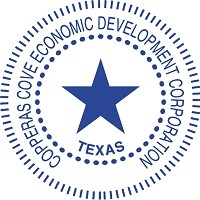 NOTICE OF MEETING OF THE COPPERAS COVEECONOMIC DEVELOPMENT CORPORATIONNotice is hereby given that the Regular Meeting of the Copperas Cove Economic Development Corporation will be held on February 27, 2019 at 12:00 p.m. in the Technology Center at 508 S. 2nd Street, Copperas Cove, Texas 76522 at which time the following agenda will be discussed.CALL TO ORDERINVOCATION AND PLEDGE OF ALLEGIANCEROLL CALLANNOUNCEMENTSCITIZENS FORUMAt this time, citizens will be allowed to speak on any matter other than personnel matters, matters under litigation, or matters on the regular agenda, for a length of time not to exceed five minutes per person. Thirty minutes total has been allotted for this section.CONSENT AGENDA - All matters listed under this item are considered to be routine by the EDC Board of Directors and will be enacted by one motion. There will not be separate discussion of these items. If discussion is desired, that item will be removed from the consent agenda and considered separately.Consideration and action on approval of minutes for the Regular Board Meeting held on January 23, 2019.  Brittany Sanders, Administrative Assistant, Copperas Cove Economic Development Corporation. PUBLIC HEARINGSACTION ITEMSDiscussion and direction on having the EDC owned building located at 201 South 2nd Street demolished. Diane Drussell, Interim Director, Copperas Cove Economic Development CorporationREPORTS FROM STAFF, OUTSIDE ENTITIES, ADVISORY COMMITTEES AND BOARDSPresentation on “Hiring our Heroes” and other veteran job initiatives by Eric Putt, Central Texas Workforce Center. Diane Drussell, Interim Director Copperas Cove Economic Development CorporationITEMS FOR FUTURE AGENDASEXECUTIVE SESSION - Convene into Executive Session pursuant to Section 551.071 (Advice of Counsel) and Section 1.05 Texas Disciplinary Rules of Professional Conduct in addition to specific Sections stated below:Pursuant to §551.087 of the Open Meetings Act Texas Government Code, the Economic Development Corporation Board will meet in Executive Session for deliberation regarding economic development negotiation – ED# 2018-3 – Project EtchPursuant to §551.087 of the Open Meetings Act Texas Government Code, the Economic Development Corporation Board will meet in Executive Session for deliberation regarding economic development negotiation – ED# 2018-4 – Project GlowPursuant to §551.071 and  §551.074, Texas Government Code, the Economic Development Corporation Board will meet in Executive Session for deliberation regarding process and options for obtaining a new Executive Director.RECONVENE INTO OPEN SESSION FOR POSSIBLE ACTION RESULTING FROM ANY ITEM POSTED AND LEGALLY DISCUSSED IN EXECUTIVE SESSION.ADJOURNThe Board of Directors reserves the right to adjourn into Executive Session at any time regarding any issue on this agenda for which it is legally permissible.The Technology Building is wheelchair accessible and accessible parking spaces are available. Requests for accommodations or interpretive services must be made 48 hours prior to the meeting. Please contact the City Secretary at (254) 547-4221 or FAX (254) 542-8927 for information or assistance.I, the undersigned authority, do hereby certify that the above Notice of Meeting of the Governing Body of the Copperas Cove Economic Development Corporation was posted at 5:00 p.m. February 22, 2019, on the front door of the Copperas Cove Economic Development Corporation, 113 W. Avenue D, Copperas Cove, Texas, a place convenient and readily accessible to the general public at all times. Diane Drussell, Interim Director, Copperas Cove EDC